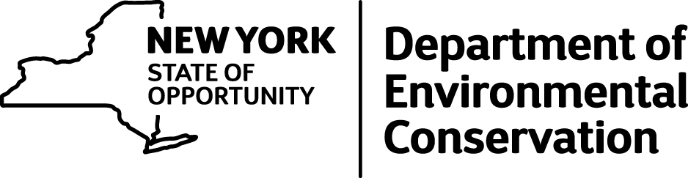 Black Pond WMA Boardwalk Burn Investigation      New York State Environmental Conservation Police and New York State Police are asking for the public’s assistance in identifying a man and a woman who reported the Black Pond Boardwalk fire to an area neighbor on July 8th. The incident was reported on July 8th around 4am.

      The man allegedly sustained a non-life threatening injury in the form of a burn or laceration.  The two individuals departed the scene prior to the arrival of medical assistance.  
      
      DEC repaired the damage to the boardwalk and reopened it on July 15th. 

      Separate from this incident, a second fire was set on July 16th. DEC repaired the damage and reopened the boardwalk on July 22nd. 

      If you have information that could assist with the investigation, please call Investigator Mark Malone with DEC Police at 1-877-457-5680 and reference case number 16-013070, or, NYSP Investigator Stephen Kealy at 315-366-6000 and reference case number 700-6217.  Information can be given anonymously.